COUNTY COMMISSION RECORD, VERNON COUNTYWednesday, October 25, 2023,	                                                                         6th October Adj.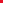 THE VERNON COUNTY COMMISSION MET, PURSUANT TO ADJOURNMENT, WEDNESDAY, OCTOBER 24, 2023, AT 9:00 A.M.  PRESENT: JOE WILSON, PRESIDING COMMISSIONER; EVERETT L. WOLFE, SOUTHERN COMMISSIONER; CINDY THOMPSON, NORTHERN COMMISSIONER;            ROAD AND BRIDGELyndsey Chaffin, Great River Engineering called on the Commission to report on the progress of several bridge projects in the County. She gave updates on Project #BRO-R108045, #BRO-R108046 and #BRO-R108001 and presented a timeline for the ongoing projects. The Commissioners executed Deeds and Easements for Project #BRO-108046. Mike Reasoner, Road and Bridge Foreman, also attended.         RURAL FIRE DISTRICTSThe Commission discussed the issue of rural fire districts. A call was placed to Derik White, Emergency Management, to further discuss the procedure of setting the lines and submitting the maps to the County. After extensive research, a copy of an older map was found in the 2013 minutes.					  2024 BUDGETThe Commission discussed budget issues for the coming year.					     SECURITYFederal Protection, Inc. has been working in the Courthouse this week to update the locks and alarm system.					         ARPACommissioner Thompson made several phone calls to those who applied for ARPA funding earlier this year.     ADJOURNOrdered that Commission adjourn at 3:20 P.M. until Tuesday, October 31, 2023.ATTEST: ________________________________ APPROVED:_____________________________		CLERK OF COMMISSION			       PRESIDING COMMISSIONER